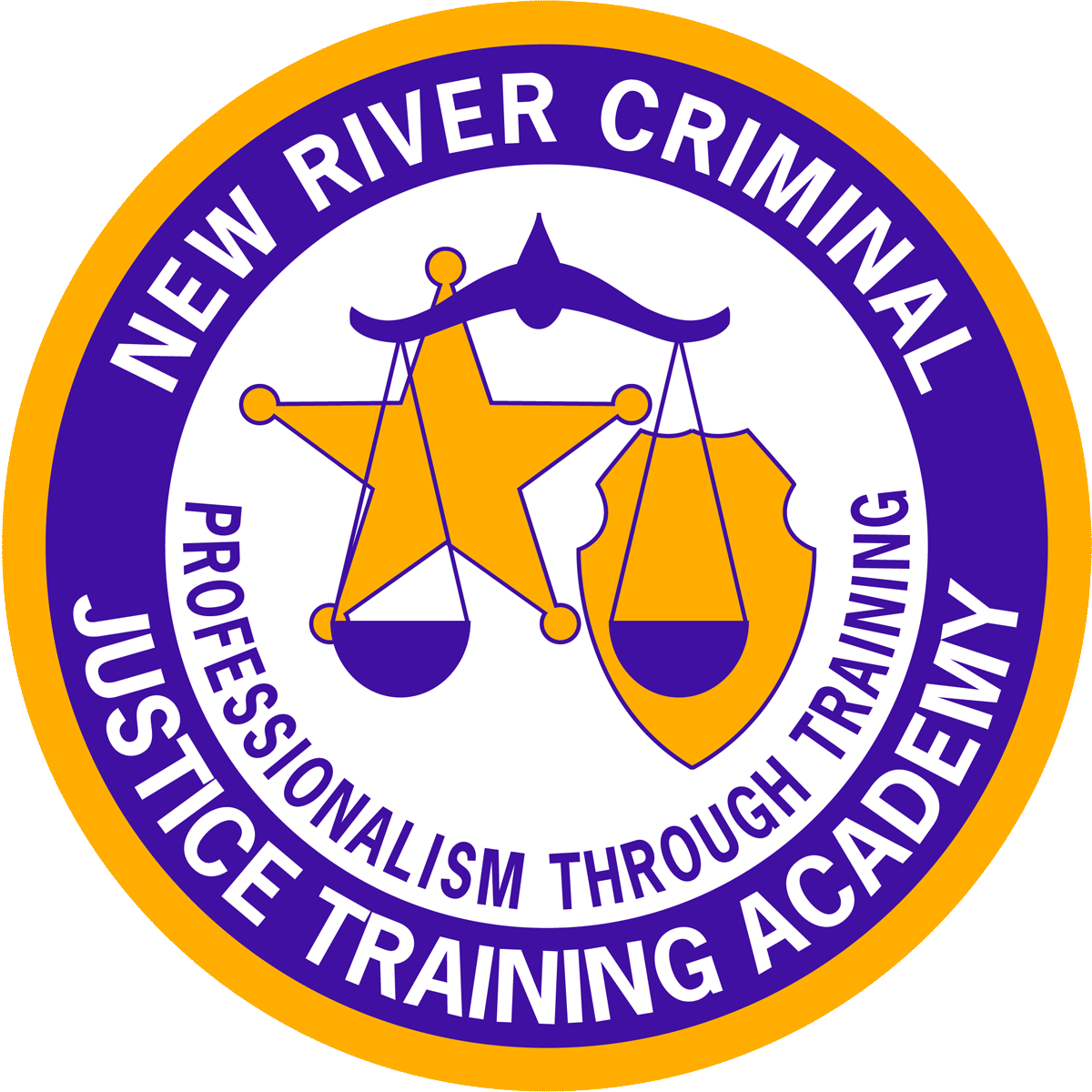 NRCJTA 2021 Training Calendar Sign-up BookletAgency Name:_______________________________________PrefaceThe 2021 Training Calendar is a listing of proposed training courses based upon identified needs through the Curriculum Development Committee.  This group meets yearly, reviews each of our training programs, and puts together this list of training opportunities for the ensuing year.  In an effort to serve our member agencies, we are asking that each agency complete their booklet and return it to the academy as soon as possible.  All agencies must enroll an actual student into a training program in lieu of using “hold four seats for such and such Sheriff’s Office, Police Dept., or Regional Jail.  Substitutions will be accommodated, as training needs change and employee status changes without prior knowledge.  The Staff of the New River Criminal Justice Training Academy is committed to provide each agency with an improved line of communication on schools and training.  Be assured of our willingness to meet training needs throughout the year.For 2021, we will continue to use the same policies adopted in 2017 regarding attendance in classroom in-service programs.  This means that students enrolled in classroom based programs will be required to complete the entire program (16hr./24hr./40 hour block.  Those officers that only need partial hours, must attend one and day two workshops or complete their hours online.  This will allow for increased efficiency in our in-service programs.Specialty training programs will require 10 students to be conducted unless otherwise specified in the announcement.  We must be good stewards of our financial resources.  We will endeavor to provide a broad and comprehensive spectrum of training programs to accommodate most officers.  As topics become available, we will make changes on our website and send out notices to all of our agencies.Respectfully SubmittedFranklin R. Ferrell, DirectorBelow are the proposed classes for 2021 training year.Back to HOMEBasic School SchedulesDate(s)LocationBasic Entry Level Law Enforcement #81Jan 7, 2021 to June 17, 2021NRCJTAEntry Level Jail Officer #84Feb.1, 2021 to April 9, 2021NRCJTABasic Entry Level Law Enforcement #82July 1, 2021 to Dec 16, 2021NRCJTAEntry Level Jail Officer #85May 17, 2021 to July 30, 2021NRCJTAEntry Level Jail Officers # 86Aug. 23, 2021 to Nov.    1, 2021NRCJTAEntry Level Communications Officer #45March 8, 2021 to March 18, 2021NRCJTAEntry Level Courtroom Security Civil ProcessJan. 25, 2021 to Jan. 28,2021NRCJTAIn-Service ProgramsCombined Law Enforcement/ Court/CivilLaw Enforcement/Court Security/Civil Process In-Service Program. #Oct 4, 2021 to Jan. Oct 7, 2021NRCJTACombined L.E./Jail/Court/Civil In-ServiceCombined Law Enforcement/Jail/Court Security/Civil Process In-Service Program.  (New Restrictions Apply).#Nov. 15, 2021 to Nov. 19, 2021NRCJTACombined Jail/Court/Civil In-ServicesJail/Court/Civil In-Service #Feb.8, 2021 to Feb.10, 2021NRCJTAJail/Court/Civil In-Service #June 28, 2021 to June 30, 2021NRCJTAJail/Court/Civil In-Service #Oct. 25, 2021 to Oct. 27, 2021NRCJTAInstructor Development SchoolsGeneral Instructor Development Feb. 22, 2021 to Feb. 26, 2021NRCJTASFST Instructor DevelopmentNRCJTAField Training Officer DevelopmentMar. 29, 2021 to April 1, 2021NRCJTADefensive/Control Tactics Instructor Pre-TestApril 5, 2021 to April 6, 2021NRCJTADefensive/Control Tactics Instructor DevelopmentApril 12, 2021 to April 15, 2021NRCJTAFirearms Instructor DevelopmentAug. 2, 2021 to Aug. 6, 2021NRCJTA/CMRNRCJTA/CMRAdvanced Firearms Instructor Development (Shotgun /Rifle Instructor) (You must have completed the Firearms Instructor Development School and you must have completed an approved rifle carrier course through your agency or the academy.)NRCJTA/CMRDefensive Driving Instructor DevelopmentAug. 30, 2021 to Sep. 3, 2021NRCJTASpeed Measurement RADAR/LIDAR Instructor DevelopmentMay 3, 2021 to May 5, 2021NRCJTAInstructor Re-Certification Programs will be completed online. (You must be pre-approved for recertification through your academy director).Online re-certifications are  available online quarterlywww.cvcja.orgLegal and Cultural Diversity Workshops (6 hours)Legal Update and Cultural Diversity Workshop #1April 13, 2021 NRCJTALegal Update and Cultural Diversity Workshop #2December 9, 2021NRCJTADispatcher ProgramsDateLocationCommunications Training Officer Train the TrainerNRCJTADealing with Difficult CallersNRCJTAMental Health First Aid for DispatchersNRCJTACrisis Intervention for DispatchersNRCJTASpecialty ProgramsCrime Scene PhotographyNRCJTATerrorism Investigations and Threat to Life Mitigation (8 hours FBI course)NRCJTABasic Tactical Operations  TrainingNRCJTAAdvanced Search and Seizure	NRCJTAThe Reid Technique of Investigative Interviewing® for Child Abuse Investigations (you must register through John Reid and Associates).NRCJTALE Basic Observer/Sniper Training Course (FBI Course) to be held at VA Army National Guard Center in Pulaski, VA.VA Army National Guard Center in Pulaski, VA.Recovery of Human Remains (FBI Course)Dynamics in SupervisionNRCJTAExternal Response to Active Shooter Events (ERASE)NRCJTAMid-Manager/First Line Supervisor Leadership DevelopmentNRCJTAThe Reid Technique of Interviewing and Interrogation® Training (you must register through John Reid and Associates).NRCJTAThe Advanced Seminar on The Reid Technique of Interviewing and Interrogation®NRCJTABasic School SchedulesDate(s)LocationBasic Entry Level Law Enforcement #81Jan 7, 2021 to June 17, 2021NRCJTAEntry Level Jail Officer #84Feb 1, 2021 to April 9, 2021NRCJTABasic Entry Level Law Enforcement #82July 1, 2021 to Dec 16, 2021NRCJTAEntry Level Jail Officer #85May 17,2021 to July 30,2021NRCJTAEntry Level Jail Officer # 86Aug. 23, 2021 to Nov.1, 2021NRCJTAEntry Level Courtroom Security Civil ProcessNRCJTAEntry Level Communications Officer # 45NameSSNSchool Type[  ] ELD 45 [  ] BELLE 81               [  ] ELJ 84  [  ] BELLE 82  [  ] ELJ 85  [  ] ELCP/CS[  ] ELJ 86[  ] ELD 45 [  ] BELLE 81               [  ] ELJ 84  [  ] BELLE 82                              [  ] ELJ 85  [  ] ELCP/CS[  ] ELJ 86[  ] ELD 45 [  ] BELLE 81               [  ] ELJ 84 [  ] BELLE 82                              [  ] ELJ 85 [  ] ELCP/CS[  ] ELJ 86[  ] ELD 45 [  ] BELLE 81               [  ] ELJ 84 [  ] BELLE 82                              [  ] ELJ 85 [  ] ELCP/CS[  ] ELJ 86[  ] ELD 45 [  ] BELLE 81               [  ] ELJ 84 [  ] BELLE 82                              [  ] ELJ 85 [  ] ELCP/CS[  ] ELJ 86[  ] ELD 45 [  ] BELLE 81               [  ] ELJ 84 [  ] BELLE 82                              [  ] ELJ 85 [  ] ELCP/CS[  ] ELJ 86[  ] ELD 45 [  ] BELLE 81               [  ] ELJ 84 [  ] BELLE 82                              [  ] ELJ 85 [  ] ELCP/CS[  ] ELJ 86[  ] ELD 45 [  ] BELLE 81               [  ] ELJ 84 [  ] BELLE 82                              [  ] ELJ 85 [  ] ELCP/CS[  ] ELJ 86[  ] ELD 45 [  ] BELLE 81               [  ] ELJ 84 [  ] BELLE 82                              [  ] ELJ 85 [  ] ELCP/CS[  ] ELJ 86[  ] ELD 45 [  ] BELLE 81               [  ] ELJ 84 [  ] BELLE 82                              [  ] ELJ 85 [  ] ELCP/CS[  ] ELJ 86In-Service ProgramsCombined Law Enforcement/ Court/CivilCombined Law Enforcement/Jail/Court Security/Civil Process In-Service Program.  (Restrictions Apply)#2001NRCJTACombined Law Enforcement/Jail/Court Security/Civil Process In-Service Program.  (Restrictions Apply).#2012NRCJTACombined Jail/Court/Civil In-ServicesJail/Court/Civil In-Service #2002NRCJTAJail/Court/Civil In-Service #2006NRCJTAJail/Court/Civil In-Service #2011NRCJTALegal and Cultural Diversity Workshops (6 hours)Legal Update and Cultural Diversity Workshop #1NRCJTALegal Update and Cultural Diversity Workshop #2NRCJTADispatcher In-Service ProgramsDateLocationCommunications Training Officer Train the TrainerNRCJTADealing with Difficult CallersNRCJTAMental Health First Aid for DispatchersNRCJTACrisis Intervention for DispatchersNRCJTANAMESSNSchool TypeNAMESSNSchool TypeInstructor Development SchoolsGeneral Instructor Development NRCJTASFST Instructor DevelopmentNRCJTAField Training Officer DevelopmentNRCJTADefensive/Control Tactics Instructor Pre-TestNRCJTADefensive/Control Tactics Instructor DevelopmentNRCJTAFirearms Instructor  Pre-QualificationNRCJTA/CMRFirearms Instructor DevelopmentNRCJTA/CMRAdvanced Firearms Instructor Development (Shotgun /Rifle Instructor) (You must have completed the Firearms Instructor Development School and you must have completed an approved rifle carrier course through your agency or the academy.)NRCJTA/CMRDefensive Driving Instructor DevelopmentNRCJTASpeed Measurement RADAR/LIDAR Instructor DevelopmentNRCJTANameSSNSchool TypeSpecialty ProgramsCrime Scene PhotographyNRCJTATerrorism Investigations and Threat to Life Mitigation (8 hours FBI course)NRCJTABasic Tactical Operations  TrainingNRCJTAAdvanced Search and SeizureNRCJTAThe Reid Technique of Investigative Interviewing® for Child Abuse Investigations (you must register through John Reid and Associates).NRCJTALE Basic Observer/Sniper Training Course (FBI Course) to be held at VA Army National Guard Center in Pulaski, VA.VA Army National Guard Center in Pulaski, VA.Recovery of Human Remains (FBI Course)Dynamics in SupervisionNRCJTAExternal Response to Active Shooter Events (ERASE)NRCJTAMid-Manager/First Line Supervisor Leadership DevelopmentNRCJTAThe Reid Technique of Interviewing and Interrogation® Training (you must register through John Reid and Associates).NRCJTAThe Advanced Seminar on The Reid Technique of Interviewing and Interrogation®NRCJTANameSSNSchool TypeNameSSNSchool Type